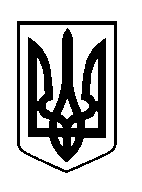 ШОСТКИНСЬКА РАЙОННА РАДАСЬОМЕ СКЛИКАННЯШІСТНАДЦЯТА   СЕСІЯР І Ш Е Н Н Ям.Шостка Розглянувши поданий Шосткинською районною державною адміністрацією проект Районної цільової програми  підтримки індивідуального житлового будівництва «Власний дім» на 2017-2018 роки, з метою поліпшення житлових умов жителів Шосткинського району, керуючись пунктом 16 частини першої статті 43 Закону України «Про місцеве самоврядування в Україні»,  районна рада вирішила:1. Затвердити Районну цільову програму підтримки індивідуального житлового будівництва «Власний дім» на 2017–2018 роки (додається).2. Організацію виконання цього рішення покласти на Шосткинську районну державну адміністрацію та Сумське обласне комунальне підприємство «Фонд інвестування об’єктів соціальної сфери та промисловості».3. Контроль за виконанням рішення покласти на постійну комісію районної ради з питань промисловості, транспорту, зв’язку, будівництва, житлово – комунального господарства та підприємництва.Голова				                                                          В.О.Долиняквід 31 травня 2017 рокуПро Районна цільову програму підтримки індивідуального житлового будівництва«Власний дім» на 2017–2018 роки